ÖRÖKBEFOGADÓ OSZTÁLYOKés a Fővárosi Állatkert örökbefogadott állatai2022. május 1.a      BIZSU, a szurikáta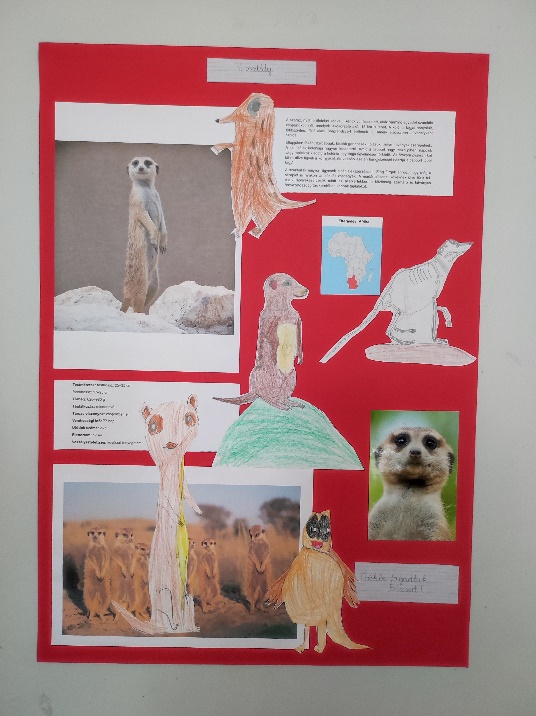 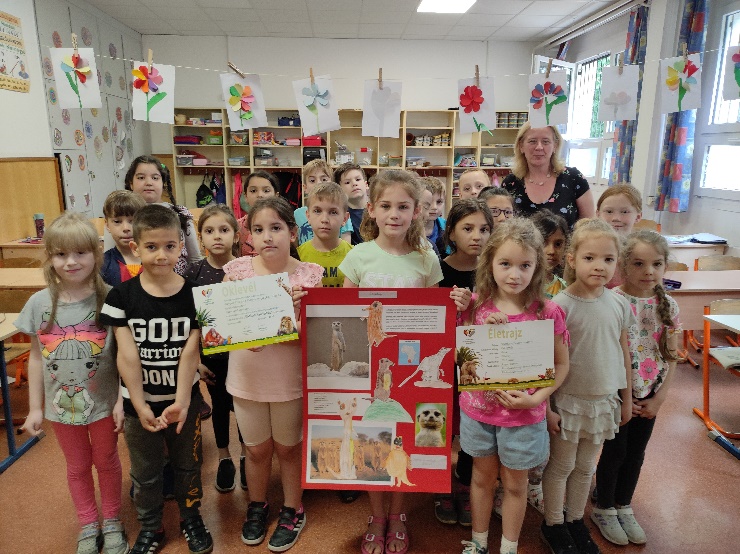 2.a      TIKO, a jácintkék papagáj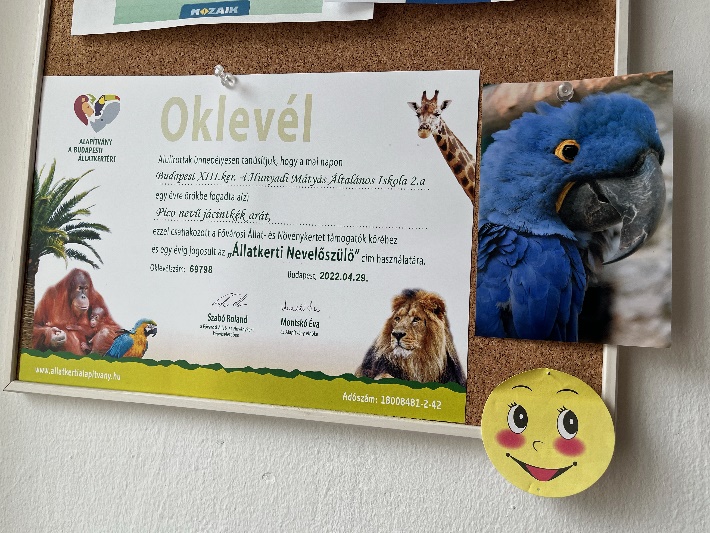 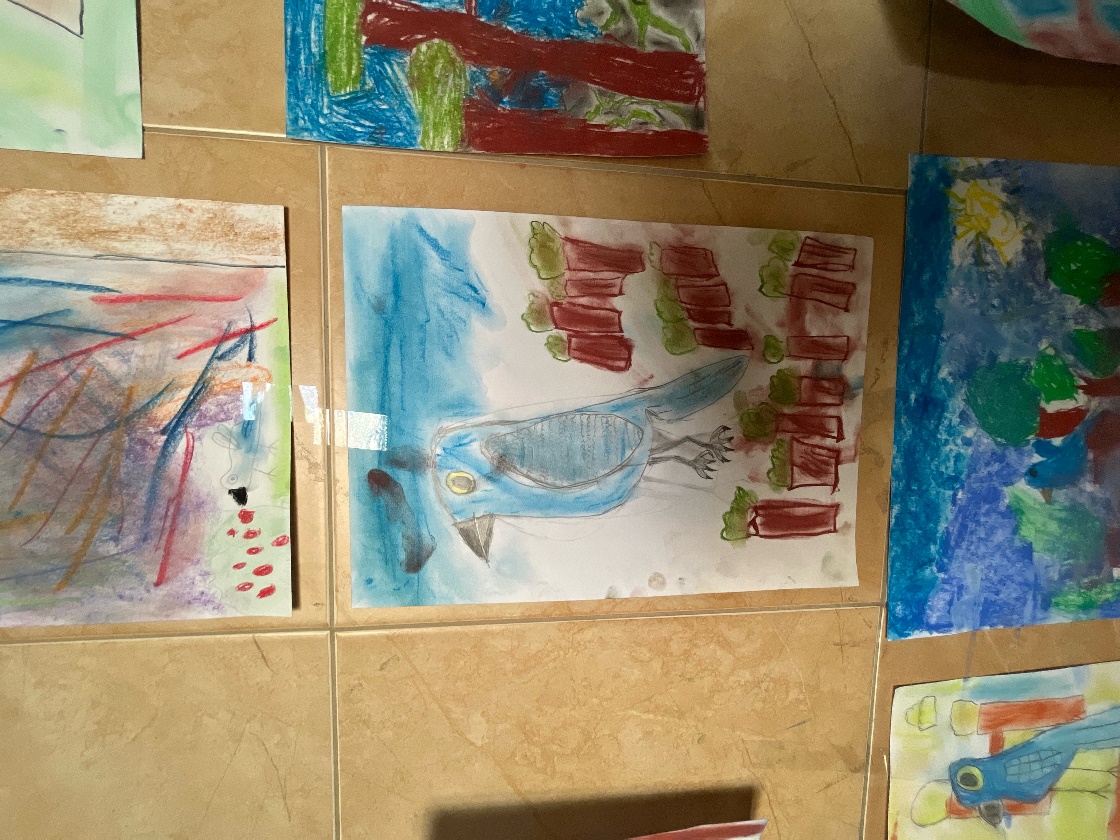 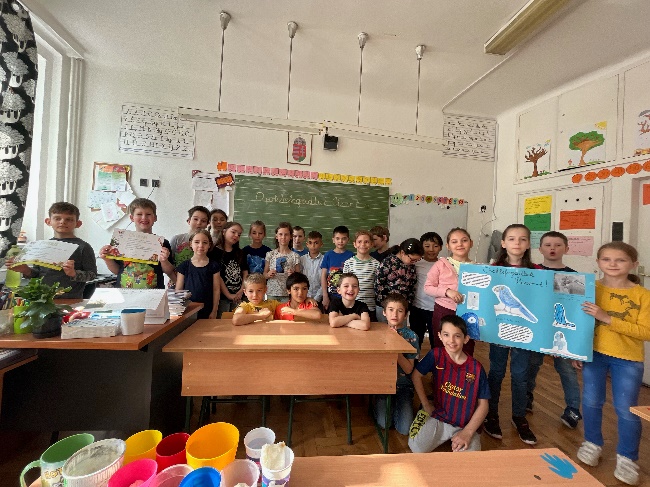 3.a      SANYI, a pingvin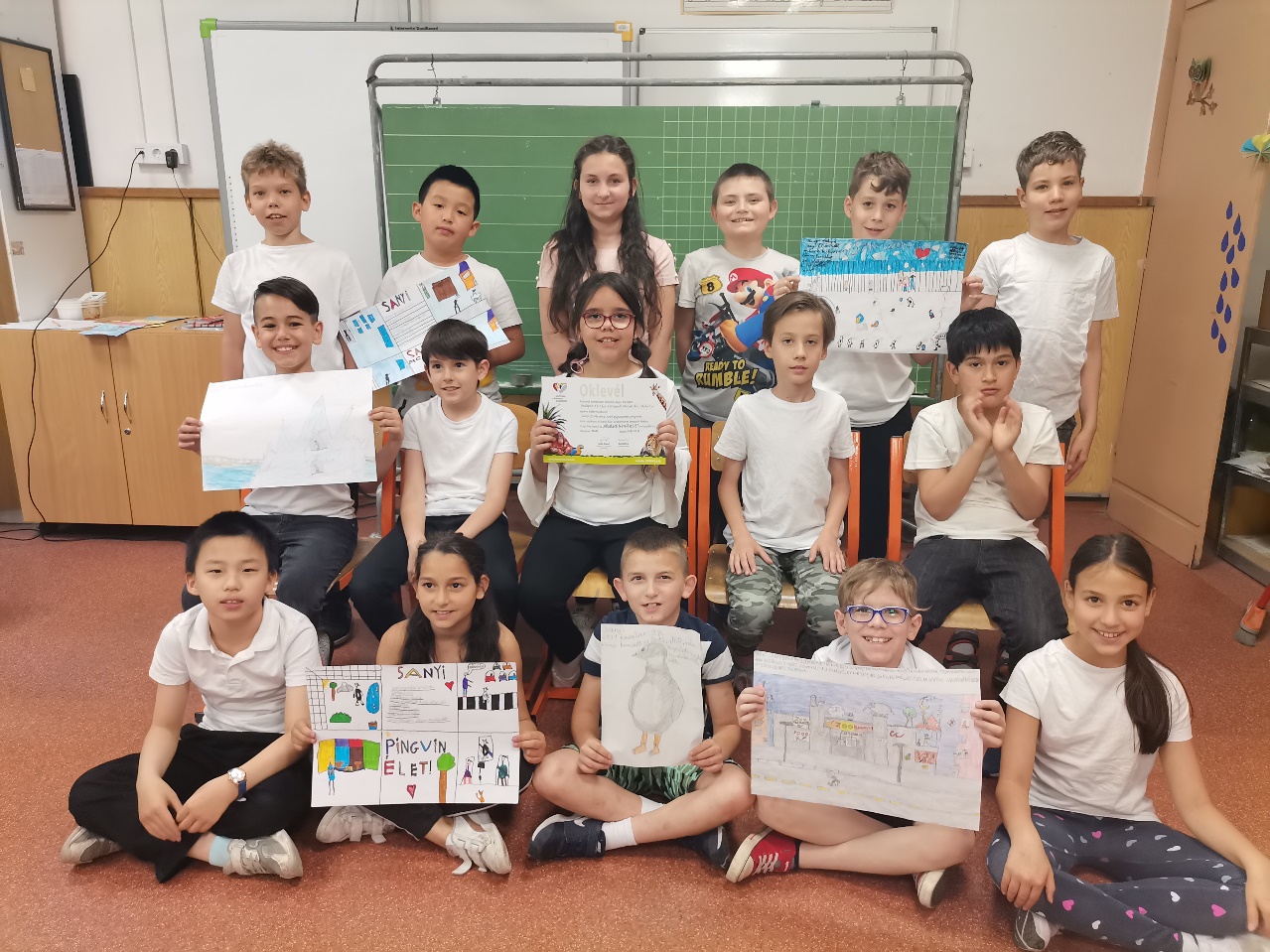 4.a      TOBY, a társas prérikutya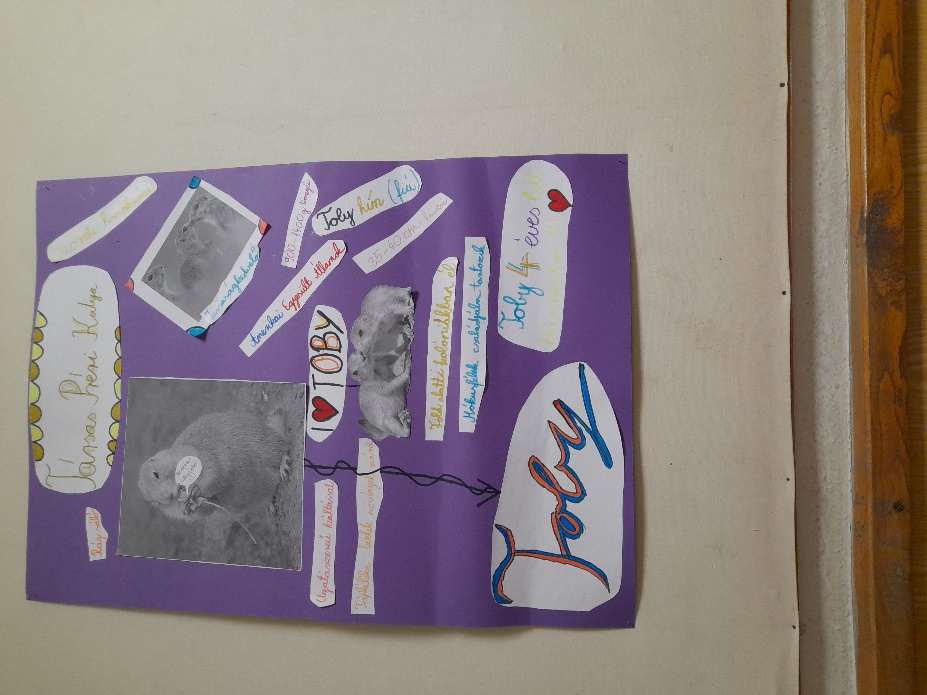 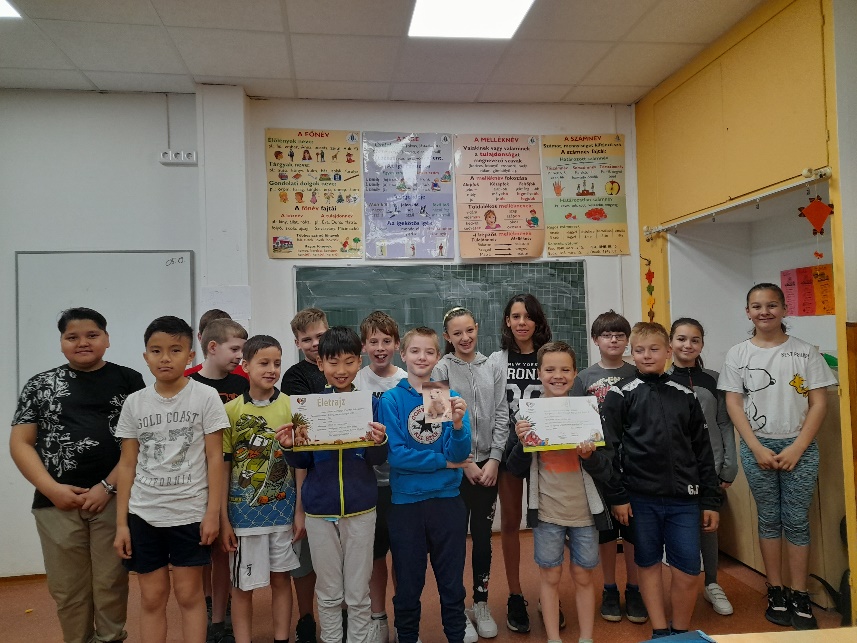 5.a      LONE, az orángután 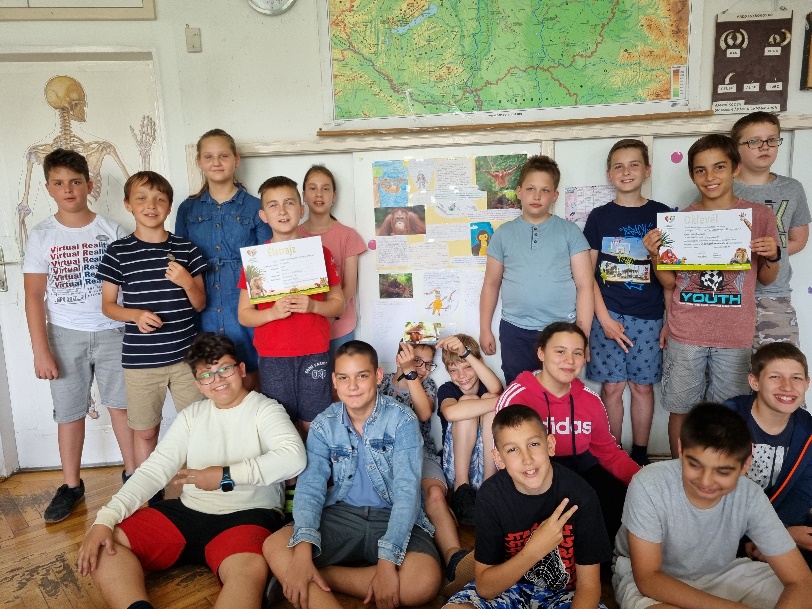 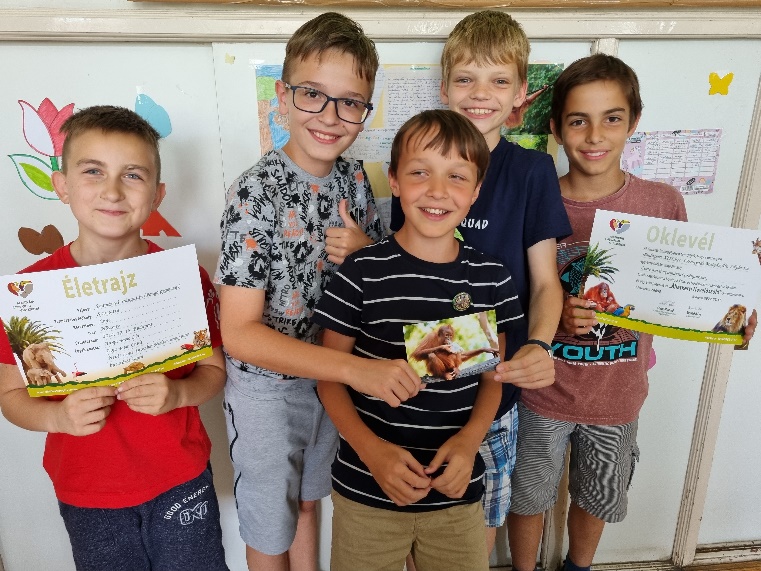 